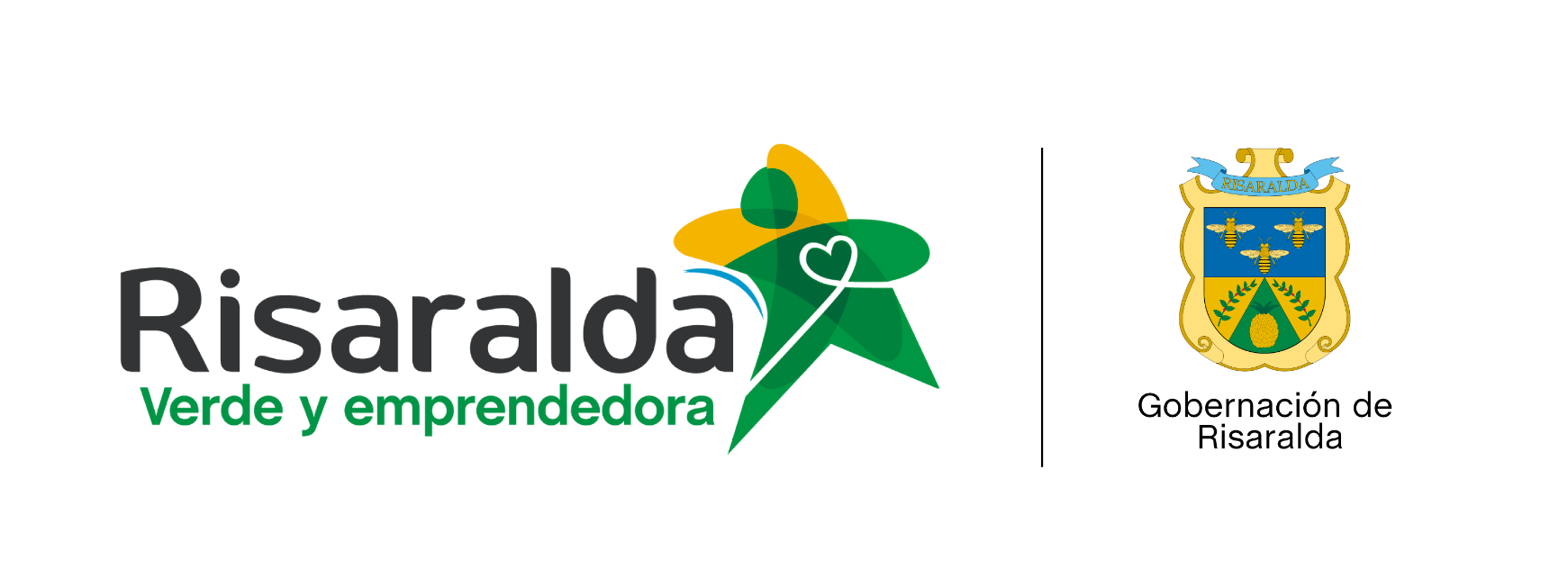 PLAN ANTICORRUPCIÓN Y DE ATENCIÓN AL CIUDADANOVIGENCIA 2019EQUIPO DE GOBIERNOSIGIFREDO SALAZAR OSORIOGobernadorClaudio Olivella OrcasitasSecretario de PlaneaciónLuz Yasmid López Vélez Secretaria de Desarrollo AgropecuarioLeonardo Antonio Ramírez GiraldoSecretario de HaciendaTeresita Jannet Peláez CruzSecretaria de Desarrollo SocialOlga Lucía Hoyos GómezSecretaria de SaludLiliana María Sánchez VilladaSecretaria de EducaciónDiana Yaneth OsorioSecretaria de Desarrollo Económico y CompetitividadLuis Eduardo Ortiz JaramilloSecretario de InfraestructuraAna Lucía Córdoba VelásquezSecretaria de Deporte, Recreación y CulturaCaterine Arcieri ArenasSecretario de Gobierno (e)Diana Patricia Rojas RicoSecretaria AdministrativoGloria Edith Fernández ParraSecretaria JurídicaJhon Daniel RuedaSecretario TICTABLA DE CONTENIDOPRESENTACIÓN	3COMPONENTES DEL PLAN ANTICORRUPCIÓN Y DE ATENCIÓN AL CIUDADANO	4OBJETIVO DEL PLAN ANTICORRUPCIÓN Y DE ATENCIÓN AL CIUDADANO	5OBJETIVOS ESPECÍFICOS	6ALCANCE	7ANTECEDENTES NORMATIVOS	7POLÍTICA DE ADMINISTRACIÓN DEL RIESGO DE LA GOBERNACIÓN DEL DEPARTAMENTO DE RISARALDA	8CONTEXTO DEL PLAN ANTICORRUPCIÓN Y DE ATENCIÓN AL CIUDADANO	10Contexto interno	10Quejas o denuncias en materia de corrupción	10Contexto externo	10COMPONENTES DEL PLAN	14PRIMER COMPONENTE: GESTIÓN DEL RIESGO DE CORRUPCIÓN - MAPA DE RIESGOS DE CORRUPCIÓN	14SEGUNDO COMPONENTE: RACIONALIZACIÓN DE TRÁMITES	16TERCER COMPONENTE: RENDICIÓN DE CUENTAS	20CUARTO COMPONENTE: MECANISMOS PARA MEJORAR LA ATENCIÓN AL CIUDADANO	21QUINTO COMPONENTE: MECANISMOS PARA LA TRANSPARENCIA Y ACCESO A LA INFORMACIÓN	22SEXTO COMPONENTE: INICIATIVAS ADICIONALES	25PRESENTACIÓNEl Departamento de Risaralda, en marco del Sistema de Gestión de la entidad y el Modelo Integrado de Planeación y Gestión - MIPG, presenta el siguiente Plan Anticorrupción y de Atención al Ciudadano (PAAC) para la vigencia 2019, que contiene las estrategias y acciones encaminadas a fortalecer la transparencia, la participación y la inclusión de la ciudadanía y sus partes interesadas en cumplimiento de lo establecido en el artículo 73 de la Ley 1474 de 2011. Todo ello, con el propósito de contribuir con el desarrollo de capacidades para prevenir y luchar contra la corrupción y orientar la gestión hacia la eficiencia y la transparencia, además de dotar de herramientas a la ciudadanía para ejercer su derecho al control de esta gestión, siempre comprometidos con la construcción de un mayor bienestar para los risaraldenses.En la gráfica a continuación se observan los componentes, establecidos en las “Estrategias para la Construcción del Plan Anticorrupción y de Atención al Ciudadano versión 2”, sobre los cuales se formuló este plan. El Plan Anticorrupción y de Atención al Ciudadano, contiene así mismo, como documento anexo, el Mapa de Riesgos de Corrupción vigencia 2019, (Ver Anexo No. 1 Mapa de Riesgos de Corrupción), actualizado, según las estrategias y guías vigentes.COMPONENTES DEL PLAN ANTICORRUPCIÓN Y DE ATENCIÓN AL CIUDADANO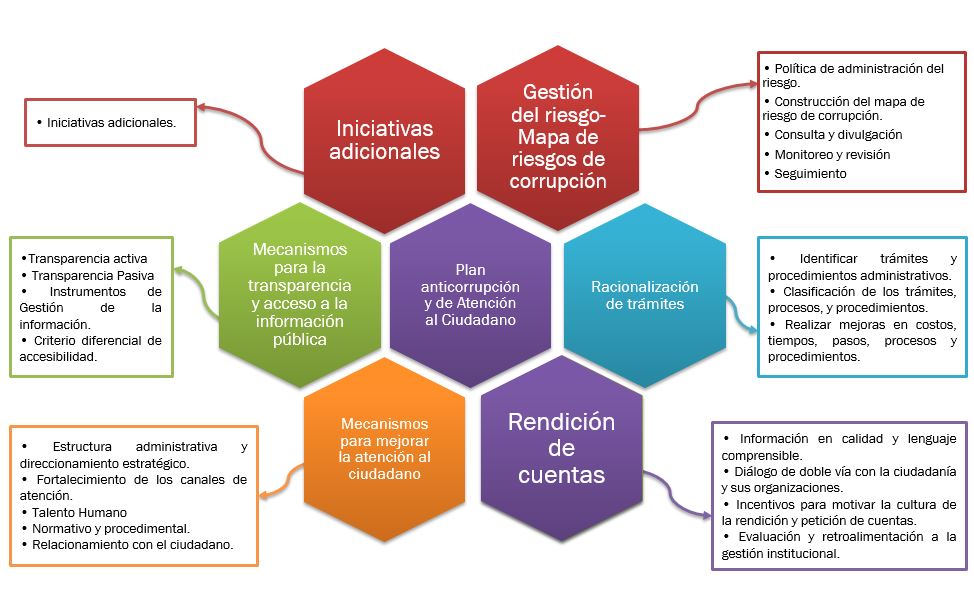 OBJETIVO DEL PLAN ANTICORRUPCIÓN Y DE ATENCIÓN AL CIUDADANO Integrar y fortalecer estrategias y acciones que permitan a la Gobernación del Departamento de Risaralda la identificación y monitoreo oportuno de los riesgos; la racionalización y optimización de los trámites y servicios a cargo de la Entidad; rendir cuentas de manera permanente; fortalecer la participación ciudadana en  el proceso de toma de decisiones de la entidad; establecer estrategias para el mejoramiento de la atención que se brinda al ciudadano y fortalecer el derecho de  acceso a la información pública por parte de la ciudadanía, en  aplicación de los principios de transparencia, eficiencia administrativa y cero tolerancia con la corrupción, en el marco de la política del buen gobierno.OBJETIVOS ESPECÍFICOSPresentar y divulgar el Plan Anticorrupción y de Atención al Ciudadano vigencia 2019, en datos abiertos, con el fin de que sea un documento de fácil consulta para todos los interesados y útil para la gestión de conocimiento.Divulgar la actualización del mapa de riesgos de corrupción de la Gobernación, que define acciones de control y de seguimiento, para gestionar la efectividad de dichas acciones.Mostrar los esfuerzos para facilitar el acceso a los servicios que brinda el Departamento de Risaralda, a través de la racionalización (simplificación, estandarización, eliminación, optimización y automatización) de los trámites existentes.Afianzar la relación Estado – Ciudadano mediante la información de los esfuerzos y resultados de la gestión del Departamento de Risaralda en el tema de transparencia y lucha contra la corrupción.Mejorar la calidad y accesibilidad de los trámites y servicios del Departamento de Risaralda, afianzando la cultura de servicio al ciudadano en los servidores públicos y fortaleciendo los canales de atención.ALCANCEEl Plan Anticorrupción y de Atención al Ciudadano, aplica para todos los servidores públicos (funcionarios y contratistas) de la administración central del Departamento de Risaralda, que contribuyen a la ejecución de los procesos en el marco de sus competencias. ANTECEDENTES NORMATIVOSPOLÍTICA DE ADMINISTRACIÓN DEL RIESGO DE LA GOBERNACIÓN DEL DEPARTAMENTO DE RISARALDAComo servidores públicos, todas las personas que trabajamos en la Gobernación de Risaralda, estamos al servicio del Estado y de la comunidad. Por ello, es nuestra obligación actuar con transparencia y rectitud para proteger los activos y recursos que han sido asignados para nuestra debida administración. Significa ello, que debemos adoptar todas las medidas necesarias con el objeto de evitar o mitigar cualquier riesgo que los amenace o ponga en peligro. Por ello, la administración departamental, estableció la Política de Administración del Riesgo, la cual incluye el manejo de los riesgos de corrupción y puede ser consultada en la página web de la entidad. Los objetivos de la Política son:Coordinar y realizar las acciones necesarias para reducir vulnerabilidades con el fin de prevenir, mitigar, atender y recuperar efectos negativos de posible ocurrencia para la entidad. Fortalecer las capacidades institucionales para la toma de decisiones en cumplimiento de las políticas públicas, misión y visión institucional, alcanzando así los objetivos y metas establecidos en el Plan de Desarrollo Departamental.La gestión de riesgo establecida como eje transversal dentro de los procesos de gestión, planificación y desarrollo de la institución, tendrá como propósito, la protección de los recursos y activos del departamento de Risaralda y de la Nación basados en la cultura de auto control y la auto evaluación. Por su parte, la Política establece que la responsabilidad para la identificación, actualización, monitoreo y prevención de los riesgos, estará en cabeza de todos los integrantes de la entidad; mientras que la revisión y aprobación de los mapas de riesgos es competencia de los líderes de proceso. CONTEXTO DEL PLAN ANTICORRUPCIÓN Y DE ATENCIÓN AL CIUDADANO Contexto internoEl Departamento de Risaralda fue seleccionado como uno de los Departamentos Piloto en desarrollo de la estrategia territorial del Proyecto ACTÚE COLOMBIA por la Secretaría de Transparencia de la Presidencia de la República y el Departamento Administrativo de la Función Pública. Por lo cual, el Señor Gobernador del Departamento mediante el oficio suscrito el 31 de marzo de 2017, aceptó la Propuesta de Trabajo Territorial para el Gobierno Abierto y la Prevención de la Corrupción realizada por las entidades mencionadas, en desarrollo de la estrategia territorial del Proyecto ACTÚE COLOMBIA que fue ejecutado por la Unión Temporal PRISMA al interior de la Administración Departamental durante la vigencia 2017.Quejas o denuncias en materia de corrupciónEn los últimos cuatro (4) años - 2014 a 2018, se han presentado 15 quejas o denuncias en materia de corrupción que se hayan gestionado desde la Dirección de Control Disciplinario Interno de la Gobernación.Contexto externoDe acuerdo con el más reciente Índice de Transparencia Departamental, correspondiente a la medición entre el año 2015 y el mes de abril del 2016, en general en Colombia se ha avanzado en los últimos años en relación con las medidas y acciones para la visibilidad de la gestión y la garantía del acceso a la información. Es así como la calificación promedio para las gobernaciones es de 61.5/100, lo cual indica que en la mayoría de los departamentos del país existe un riesgo medio o superior de corrupción.Específicamente en el caso del Departamento de Risaralda, como se muestra en la gráfica siguiente, el índice obtenido fue de 76.8/100, ocupando la 6ª posición a nivel del país, lo que lo ubica en un nivel de riesgo moderado de corrupción.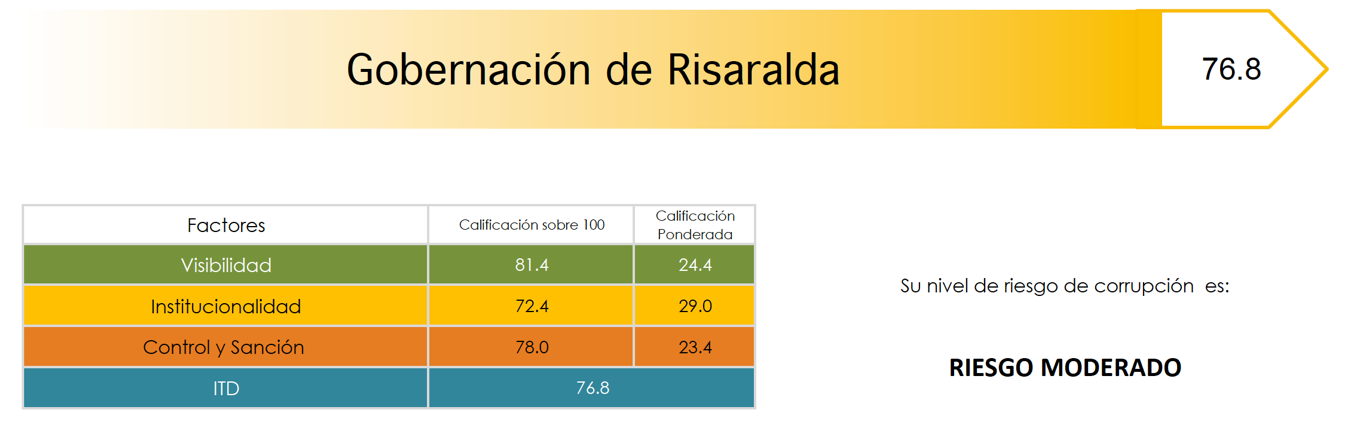 Gráfica 3, Departamento de Risaralda, Índice de Transparencia Departamental 2015 - abril 2016La evaluación por cada uno de los componentes del índice se muestra a continuación: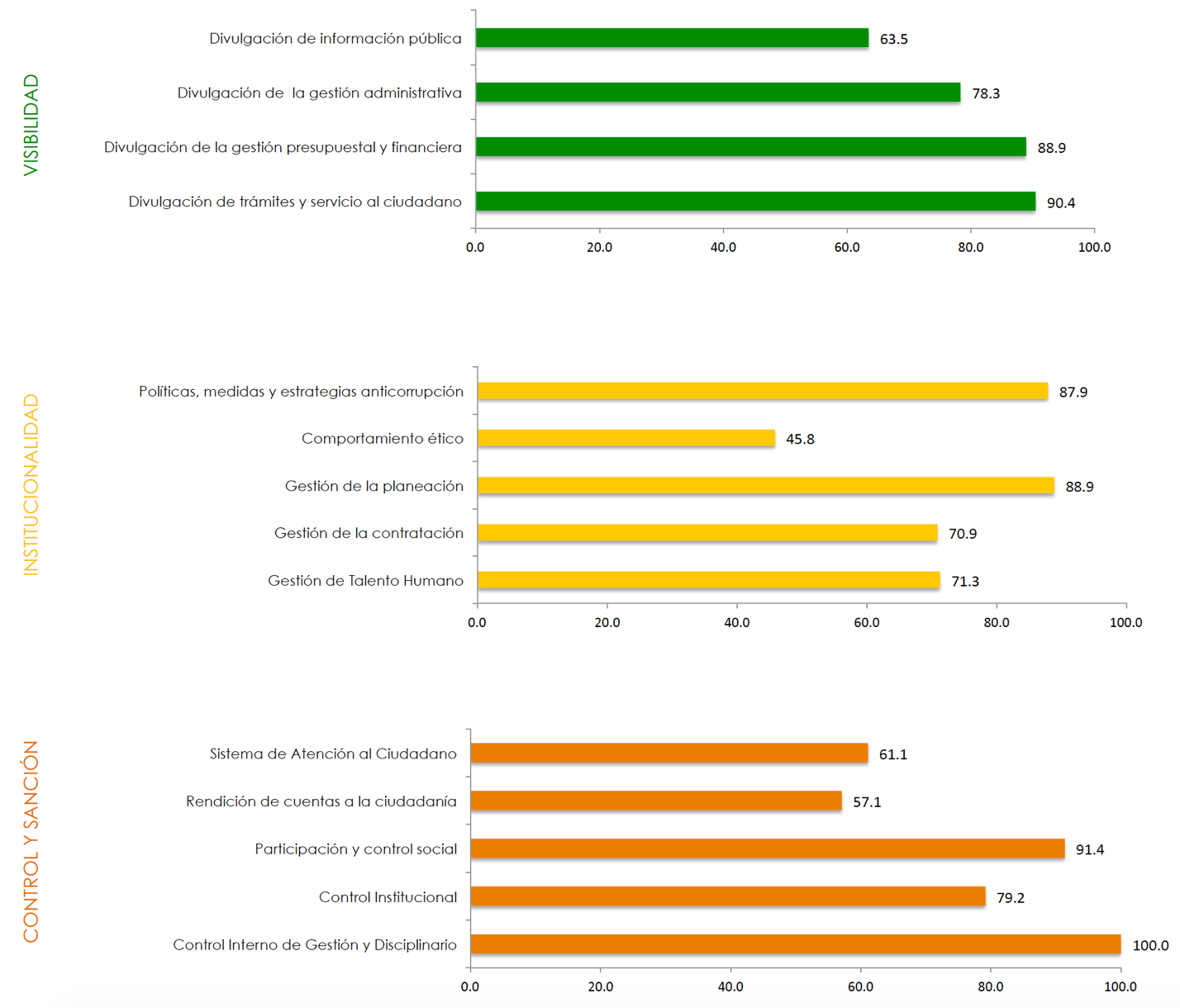 Gráfica 4, evaluación por cada uno de los componentes del IGAEn relación con el Índice de Gobierno Abierto de la Procuraduría General de la Nación, IGA, para el año 2016, el Departamento de Risaralda obtuvo un resultado de 85,7/100, mientras el promedio nacional fue de 71,9/100.La tabla siguiente muestra el detalle del puntaje obtenido por la Gobernación en aquellos indicadores del IGA que están relacionados con el presente Plan Anticorrupción y de Atención al Ciudadano.
Todo lo anterior hace que en la Gobernación de Risaralda se resalte la importancia del presente Plan Anticorrupción y de Atención al Ciudadano, de forma que todas las personas que trabajan en ella entiendan y adopten todas las medidas necesarias para evitar o mitigar cualquier riesgo de corrupción que pueda existir en cada uno de sus procesos y que con base en ello se actúe con transparencia y rectitud para proteger los activos y recursos que les han sido asignados para su debida administración.COMPONENTES DEL PLANPRIMER COMPONENTE: GESTIÓN DEL RIESGO DE CORRUPCIÓN - MAPA DE RIESGOS DE CORRUPCIÓNSEGUNDO COMPONENTE: RACIONALIZACIÓN DE TRÁMITESTERCER COMPONENTE: RENDICIÓN DE CUENTASCUARTO COMPONENTE: MECANISMOS PARA MEJORAR LA ATENCIÓN AL CIUDADANOQUINTO COMPONENTE: MECANISMOS PARA LA TRANSPARENCIA Y ACCESO A LA INFORMACIÓNSEXTO COMPONENTE: INICIATIVAS ADICIONALESANTICORRUPCIÓN Ley 1474 de 2011 Estatuto AnticorrupciónPor la cual se dictan normas orientadas a fortalecer los mecanismos de prevención, investigación y sanción de actos de corrupción y la efectividad del control de la gestión pública.ANTICORRUPCIÓN Ley 1952 de 2018 Código Único DisciplinarioPor la cual se expide el Código General Disciplinario, se deroga la ley 734 de 2002 y algunas disposiciones de la ley 1474 de 2011, relacionadas con el derecho disciplinario.ANTICORRUPCIÓN Ley 599 de 2000 Código PenalPor la cual se expide el Código Penal.ANTICORRUPCIÓN Decreto 124 de 2016Por el cual se sustituye el Titulo 4 de la Parte 1 del Libro 2 del Decreto 1081 de 2015, relativo al "Plan Anticorrupción y de Atención al Ciudadano.RACIONALIZACIÓN DE TRÁMITES Decreto Ley 019 de 2012 Decreto AntitrámitesPor el cual se dictan normas para suprimir o reformar regulaciones, procedimientos y trámites innecesarios existentes en la Administración PúblicaRACIONALIZACIÓN DE TRÁMITESLey 962 de 2005  Ley AntitrámitesPor la cual se dictan disposiciones sobre racionalización de trámites y procedimientos administrativos de los organismos y entidades del Estado y de los particulares que ejercen funciones públicas o prestan servicios públicos.RENDICIÓN DE CUENTASLey 1757 de 2015 Promoción y protección al derecho a la Participación ciudadanaPor la cual se dictan disposiciones en materia de promoción y protección del derecho a la participación democrática.RENDICIÓN DE CUENTASCONPES 3654 de 2010Política de rendición de cuentas de la rama ejecutiva a los ciudadanos.ACCESO A LA INFORMACIÓN PÚBLICALey 1712 de 2014 Derecho de Acceso a la Información PúblicaPor medio de la cual se crea la Ley de Transparencia y del Derecho de Acceso a la Información Pública Nacional y se dictan otras disposiciones ACCESO A LA INFORMACIÓN PÚBLICADecreto 1081 de 2015Disposiciones generales en materia de transparencia y del derecho de acceso a la información pública nacionalSERVICIO AL CIUDADANO Ley 1755 de 2015 Derecho fundamental de  peticiónPor medio de la cual se regula el Derecho Fundamental de Petición y se sustituye un título del Código de Procedimiento Administrativo y de lo Contencioso Administrativo.SERVICIO AL CIUDADANO CONPES 3785 de 2015 Política Nacional de Eficiencia Administrativa al Servicio del Ciudadano INDICADORRISARALDAPROMEDIO NACIONALIMPLEMENTACIÓN MECI83,870,4GESTION DOCUMENTAL (nivel de implementación de la Ley 594 de 2000)79,046,0VISIBILIDAD DE CONTRATACIÓN (Publicación de Contratos y del Plan Anual de Adquisiciones)98,981,6GOBIERNO EN LINEA – Gobierno abierto94,980,7GOBIERNO EN LINEA – Provisión de trámites y servicios por medio electrónico72,967,5APERTURA DE DATOS, nivel de datos abiertos para uso por cualquier persona 10055,6PUBLICIDAD DE DATOS, nivel de datos publicados para conocimiento y acceso público84,863,7SUIT - nivel de implementación de la política de racionalización de trámites94,168,8ELABORACIÓN ESTRATEGIA ANTICORRUPCIÓN73,765,5MAPA DE RIESGOS DE CORRUPCIÓN68,867,6CONTROL Y SEGUIMIENTO DEL RIESGOS DE CORRUPCIÓN64,756,4RENDICION DE CUENTAS 55,147,2ATENCION AL CIUDADANO (nivel de cumplimiento frente a las disposiciones básicas en materia de atención y servicio al ciudadano)75,0 47,1SubcomponenteActividadMetaIndicador (o registro)ResponsableFecha1Política de administración de riesgos de corrupciónSocializar la Política de administración del riesgo de la Gobernación del Departamento de RisaraldaPolítica de administración del riesgo publicada y socializada a todos los funcionarios de la gobernaciónPublicación de la Política de administración de riesgos y oficio  remitiéndola a todos los funcionariosSecretaría AdministrativaPermanente2Construcción del mapa de riesgos de corrupciónActualizar y consolidar el mapa de riesgos de corrupción de los procesos de la Gobernación conforme la metodología definida por la ST de la Presidencia de la República y el DAFP.Mapa de riesgos actualizado y publicadoNo. de procesos con mapa de riesgos de corrupción actualizado/No. total de procesos con posibles riesgos de corrupciónSecretaría de Planeación31 de enero de 20192Construcción del mapa de riesgos de corrupciónEnviar oficio mediante el sistema SAIA a funcionarios y contratistas con el fin de que puedan enviar sugerencias y comentarios sobre la construcción del Plan Anticorrupción y de Atención al Ciudadano.Oficio enviado mediante plataforma SAIAOficio enviadoSecretaría de PlaneaciónNoviembre – Diciembre de 20193Consulta y divulgaciónDivulgar al interior de la gobernación el Plan Anticorrupción y de Atención al Ciudadano y el mapa de riesgos de corrupción de todos los procesos a través de un correo electrónico y la plataforma SAIA.Todos los funcionarios y contratistas reciben correo y oficio con copia del mapa de riesgos.Mapa de riesgos socializadoSecretaría de PlaneaciónFebrero de 20193Consulta y divulgaciónPublicar el PAAC y el mapa de riesgos de corrupción tanto en formato controlado como en formato abierto en el enlace de Transparencia de la página web de la GobernaciónPAAC y Mapa de Riesgos publicado de acuerdo a lo establecido en el documento "Estrategias para la construcción del PAAC" Versión 2, de la ST de la Presidencia de la RepúblicaEnlace de transparencia con PAAC y mapa de riesgos publicadoSecretaría de Planeación31 de enero de 20193Consulta y divulgaciónRealizar y publicar banner del Plan Anticorrupción y de Atención al Ciudadano en el último mes del año con el fin de que la ciudadanía pueda enviar sugerencias y comentarios para su construcción.Banner publicado en la página web de la entidadBanner publicadoSecretaría de PlaneaciónDiciembre 20194Monitoreo y revisiónRealizar seguimiento y evaluación al mapa de riesgos de corrupción de la gobernación para evaluar la gestión del riesgo, la efectividad de los controles establecidos y el cumplimiento de las acciones definidas en dicho mapaRealizar 3 seguimientos y evaluaciones:N° de seguimientos y evaluaciones realizadas/N° de seguimientos y evaluaciones programadas.Oficina Asesora de Control internoMayo 2019
Septiembre 2019
Enero 20194Monitoreo y revisiónRealizar seguimiento y evaluación al mapa de riesgos de corrupción de la gobernación para evaluar la gestión del riesgo, la efectividad de los controles establecidos y el cumplimiento de las acciones definidas en dicho mapa* Primer Seguimiento con corte al 30 de abril.N° de seguimientos y evaluaciones realizadas/N° de seguimientos y evaluaciones programadas.Oficina Asesora de Control internoMayo 2019
Septiembre 2019
Enero 20194Monitoreo y revisiónRealizar seguimiento y evaluación al mapa de riesgos de corrupción de la gobernación para evaluar la gestión del riesgo, la efectividad de los controles establecidos y el cumplimiento de las acciones definidas en dicho mapa* Segundo seguimiento con corte al 31 de agosto.N° de seguimientos y evaluaciones realizadas/N° de seguimientos y evaluaciones programadas.Oficina Asesora de Control internoMayo 2019
Septiembre 2019
Enero 20194Monitoreo y revisiónRealizar seguimiento y evaluación al mapa de riesgos de corrupción de la gobernación para evaluar la gestión del riesgo, la efectividad de los controles establecidos y el cumplimiento de las acciones definidas en dicho mapa*Tercer seguimiento con corte al 31 de diciembre.N° de seguimientos y evaluaciones realizadas/N° de seguimientos y evaluaciones programadas.Oficina Asesora de Control internoMayo 2019
Septiembre 2019
Enero 20194Monitoreo y revisiónRevisar en sesión del Consejo de Gobierno los resultados de los monitoreos periódicos del mapa de riesgos de corrupción de la Gobernación, realizados por la Oficina Asesora de Control InternoRealizar 3 revisiones:N° de revisiones realizadas/N° de revisiones programadas.Oficina Asesora de Control Interno 
Secretaría de PlaneaciónJunio 2019
Octubre 20194Monitoreo y revisiónRevisar en sesión del Consejo de Gobierno los resultados de los monitoreos periódicos del mapa de riesgos de corrupción de la Gobernación, realizados por la Oficina Asesora de Control Interno*  revisar primer seguimiento del mapa de RCN° de revisiones realizadas/N° de revisiones programadas.Oficina Asesora de Control Interno 
Secretaría de PlaneaciónJunio 2019
Octubre 20194Monitoreo y revisiónRevisar en sesión del Consejo de Gobierno los resultados de los monitoreos periódicos del mapa de riesgos de corrupción de la Gobernación, realizados por la Oficina Asesora de Control Interno* revisar segundo seguimiento del mapa de RCN° de revisiones realizadas/N° de revisiones programadas.Oficina Asesora de Control Interno 
Secretaría de PlaneaciónJunio 2019
Octubre 20194Monitoreo y revisiónRevisar en sesión del Consejo de Gobierno los resultados de los monitoreos periódicos del mapa de riesgos de corrupción de la Gobernación, realizados por la Oficina Asesora de Control Interno* revisar segundo seguimiento del mapa de RCN° de revisiones realizadas/N° de revisiones programadas.Oficina Asesora de Control Interno 
Secretaría de PlaneaciónJunio 2019
Octubre 20195SeguimientoRealizar seguimiento y evaluación a las acciones de los componente del PAACRealizar 3 seguimientos y evaluaciones:N° de seguimientos y evaluaciones realizadas/N° de seguimientos y evaluaciones programadas.Oficina de Control interno de GestiónMayo 2019
Septiembre 2019
Enero 20205SeguimientoRealizar seguimiento y evaluación a las acciones de los componente del PAAC* Primer Seguimiento con corte al 30 de abril.N° de seguimientos y evaluaciones realizadas/N° de seguimientos y evaluaciones programadas.Oficina de Control interno de GestiónMayo 2019
Septiembre 2019
Enero 20205SeguimientoRealizar seguimiento y evaluación a las acciones de los componente del PAAC*Segundo seguimiento con corte al 31 de agosto.N° de seguimientos y evaluaciones realizadas/N° de seguimientos y evaluaciones programadas.Oficina de Control interno de GestiónMayo 2019
Septiembre 2019
Enero 20205SeguimientoRealizar seguimiento y evaluación a las acciones de los componente del PAAC*Tercer seguimiento con corte al 31 de diciembre.N° de seguimientos y evaluaciones realizadas/N° de seguimientos y evaluaciones programadas.Oficina de Control interno de GestiónMayo 2019
Septiembre 2019
Enero 2020Nombre de la entidad:Nombre de la entidad:GOBERNACIÓN DE RISARALDAGOBERNACIÓN DE RISARALDAGOBERNACIÓN DE RISARALDAGOBERNACIÓN DE RISARALDAGOBERNACIÓN DE RISARALDAGOBERNACIÓN DE RISARALDAOrden:Orden:TerritorialTerritorialTerritorialSector administrativo:Sector administrativo:No AplicaNo AplicaNo AplicaNo AplicaNo AplicaNo AplicaOrden:Orden:TerritorialTerritorialTerritorialSector administrativo:Sector administrativo:No AplicaNo AplicaNo AplicaNo AplicaNo AplicaNo AplicaAño vigencia:Año vigencia:201920192019Departamento:Departamento:RisaraldaRisaraldaRisaraldaRisaraldaRisaraldaRisaraldaAño vigencia:Año vigencia:201920192019Departamento:Departamento:RisaraldaRisaraldaRisaraldaRisaraldaRisaraldaRisaraldaDepartamento:Departamento:RisaraldaRisaraldaRisaraldaRisaraldaRisaraldaRisaraldaMunicipio:Municipio:PEREIRAPEREIRAPEREIRAPEREIRAPEREIRAPEREIRAMunicipio:Municipio:PEREIRAPEREIRAPEREIRAPEREIRAPEREIRAPEREIRADATOS TRÁMITES A RACIONALIZARDATOS TRÁMITES A RACIONALIZARDATOS TRÁMITES A RACIONALIZARDATOS TRÁMITES A RACIONALIZARACCIONES DE RACIONALIZACIÓN A DESARROLLARACCIONES DE RACIONALIZACIÓN A DESARROLLARACCIONES DE RACIONALIZACIÓN A DESARROLLARACCIONES DE RACIONALIZACIÓN A DESARROLLARACCIONES DE RACIONALIZACIÓN A DESARROLLARPLAN DE EJECUCIÓNPLAN DE EJECUCIÓNPLAN DE EJECUCIÓNPLAN DE EJECUCIÓNTipoNúmeroNombreEstadoSituación actualMejora por implementarBeneficio al ciudadano o entidadTipo racionalizaciónAcciones racionalizaciónFecha
inicioFecha final racionalizaciónResponsableJustificaciónModelo Único – Hijo5533Refrendación del carné de aplicador de plaguicidasInscritoSe realiza de forma presencialEnvío de documentos electrónicosDisminución de desplazamientosTecnológicaDescarga y/o envío de documentos electrónicos04/02/201931/12/2019Secretaría de SaludModelo Único – Hijo10921Inscripción de dignatarios de las organizaciones comunales de primero y segundo gradoInscritoSe realiza de forma presencialAumento de canales de atenciónDisminución de desplazamientosAdministrativaAumento de canales y/o puntos de atención25/04/201931/12/2019Secretaría de GobiernoModelo Único – Hijo10947Inscripción o reforma de estatutos de las organizaciones comunales de primero y segundo gradoInscritoSe realiza de forma presencialAumento de canales de atenciónDisminución de desplazamientosAdministrativaAumento de canales y/o puntos de atención24/04/201931/12/2019Secretaría de GobiernoModelo Único – Hijo10971Apertura y registro de libros de las organizaciones comunales de primero y segundo gradoInscritose realiza de forma presencialAumentar medios de solicitudDisminución de desplazamientosAdministrativaAumento de canales y/o puntos de atención27/03/201931/12/2019Secretaría de GobiernoModelo Único – Hijo11003Reconocimiento de personería jurídica de los organismos de acción comunal de primero y segundo gradoInscritoSe realiza de forma presencialAumento de canales de atenciónSe podrá realizar parcialmente en líneaAdministrativaAumento de canales y/o puntos de atención28/03/201931/12/2019Secretaría de GobiernoModelo Único – Hijo15223Concepto sanitario para empresas aplicadoras de plaguicidasInscritoRecepción de documentos por correo electrónicoAumento de canales de atenciónDisponer de diferentes medios para el envío de documentos para la solicitudTecnológicaRespuesta y/o notificación electrónica23/01/201931/12/2019Secretaría de SaludModelo Único – Hijo15410Autorización de funcionamiento de establecimientos farmacéuticosInscritoSe realiza de forma presencialAumento de canales de atenciónDisminución de desplazamientosAdministrativaAumento de canales y/o puntos de atención07/03/201931/12/2019Secretaría de SaludModelo Único – Hijo16252Inscripción de dignatarios de las fundaciones, corporaciones y/o asociaciones  de utilidad común y/o sin ánimo de lucroInscritoNo tiene disponible formularios electrónicosDisponer de formularios electrónicosDisminución de desplazamientosTecnológicaFormularios diligenciados en línea21/02/201931/12/2019Secretaría de GobiernoModelo Único – Hijo16280Reforma de estatutos de fundaciones, corporaciones y/o asociaciones de utilidad común y/o sin ánimo de lucroInscritoTrámite parcialmente en líneaAumento de canales de atenciónDisminución de desplazamientosAdministrativaAumento de canales y/o puntos de atención04/02/201931/12/2019Secretaría de GobiernoModelo Único – Hijo16820Sobretasa departamental a la gasolina motorInscritoSe realiza de forma presencialAumento de los canales de atenciónDisminución de desplazamientosAdministrativaAumento de canales y/o puntos de atención07/03/201931/12/2019Secretaría de HaciendaModelo Único – Hijo17872Cancelación de la personería jurídica de las organizaciones comunales de primero y segundo gradoInscritoNo tiene disponibles formularios en líneaFormularios diligenciabas en líneaAmpliación de medios de solicitudTecnológicaFormularios diligenciados en línea04/02/201931/12/2019Secretaría de GobiernoPlantilla Único - Hijo57576Impuesto al degüello de ganado mayorInscritoNo tiene formularios en líneaCreación de formulario en líneaFacilidades para realizar la solicitud del trámiteTecnológicaFormularios diligenciados en línea22/01/201931/12/2019Secretaría de HaciendaSubcomponenteActividadMetaIndicador (o registro)ResponsableFecha1Información de calidad y en lenguaje comprensibleConsolidación del Informe de Gestión de la entidadInforme de Gestión ConsolidadoInforme de GestiónDirección de Asistencia a la Gestión Municipal - Secretaría de PlaneaciónNoviembre 20191Información de calidad y en lenguaje comprensibleRevisión y publicación del Informe de Gestión de la entidadInforme de Gestión Publicado en la página web de la entidadInforme de Gestión PublicadoOficina Asesora de Prensa y ComunicacionesNoviembre 20192Diálogo de doble vía con la ciudadanía y sus organizacionesEntrega de Formato para la formulación de preguntas por parte de los ciudadanos dirigidas al Gobernador y Secretarios, sobre el informe publicado de gestión.Formatos de preguntas diligenciados y direccionados a las dependencias competentesFormatos de preguntas diligenciadosDirección de Asistencia a la Gestión Municipal - Secretaría de PlaneaciónNoviembre 2019
Diciembre 20193Incentivos para motivar la cultura de la rendición y petición de cuentasPublicación y socialización de la Cartilla de Rendición de Cuentas en la página web de la entidadCartilla publicada en la página web de la entidad para acceso de todos los ciudadanos Cartilla publicadaSecretaría de PlaneaciónOctubre - Noviembre - Diciembre 20194Evaluación y retroalimentación a  la gestión institucionalRespuesta a las inquietudes y sugerencias de la ciudadanía, respecto a la Rendición de CuentasSolicitudes resueltas o debidamente tramitadas ante las dependencias respectivasOficios con las respuestas dadasTodas las Secretarías e Institutos DescentralizadosDiciembre 2019
Enero 20204Evaluación y retroalimentación a  la gestión institucionalRealizar encuesta de percepción de la ciudadanía sobre la rendición de cuentas del Departamento de Risaralda.Encuesta entregada durante la rendición de cuentas donde se les indague a los asistentes acerca de la percepción general de la audiencia pública de rendición de cuentas.Informe consolidadoOficina Asesora de Control InternoDiciembre 2019Enero 2020SubcomponenteActividadMetaIndicador (o registro)ResponsableFecha1Estructura administrativa y Direccionamiento estratégicoRealizar acciones lideradas desde el Despacho del Gobernador, tendientes a mejorar el servicio al ciudadano.Mejora del servicio al ciudadanoAcciones establecidas.Despacho del GobernadorDiciembre 20192Fortalecimiento de los canales de atenciónImplementar instrumentos y herramientas para garantizar la accesibilidad a la página webAccesibilidad a la página webHerramientas implementadasDespacho del GobernadorDiciembre 20192Fortalecimiento de los canales de atenciónRevisar y ajustar el enlace de fácil acceso para la recepción de peticiones, quejas, sugerencias, reclamos y denuncias, de acuerdo con los parámetros establecidos por el programa de Gobierno en Línea, para los usuarios internos y externos.Enlace de PQRSD actualizadoEnlace ajustadoDespacho del GobernadorPermanente2Fortalecimiento de los canales de atenciónSe continuará generando acciones de mejora permanente en los diferentes medios de recepción de las mismas, permitiendo la consulta permanente del ciudadano con la integración del Sistema de Administración Integral de Información - SAIAAcciones de mejora implementadasMecanismos revisadosDespacho del GobernadorPermanente3Talento HumanoCumplir con el programa de inducción y reinducción: Funcionarios nuevos con proceso de inducción. Funcionarios antiguos con proceso de reinducciónFuncionarios nuevos con proceso de inducción. Funcionarios antiguos con proceso de reinducciónListas de asistenciaSecretaría AdministrativaPermanente3Talento HumanoDar cumplimiento al plan de incentivosPlan de incentivos cumplidoActividades del plan ejecutadas / Actividades del plan programadasSecretaría AdministrativaDiciembre 20194Normativo y procedimentalElaborar periódicamente informes de Peticiones, Quejas, Reclamos, Sugerencias y Denuncias, para así identificar mejorar el sistemaInformes de PQRSDInformes elaboradosDespacho del GobernadorPermanente5Relacionamiento con el ciudadanoRealizar encuesta de satisfacción del cliente y su correspondiente análisisEncuesta de satisfacción del cliente diligenciadasEncuestas realizadas y analizadasDespacho del GobernadorJunio 2019
Diciembre 2019SubcomponenteActividadMetaIndicador (o registro)ResponsableFecha1Lineamientos de Transparencia ActivaActualizar la estructura orgánica en el link de Transparencia de la Página web de la entidad: https://www.risaralda.gov.co/publicaciones/150045/organigrama/ActualizadoDocumentos actualizadosSecretaría AdministrativaPermanente1Lineamientos de Transparencia ActivaActualizar la normatividad y ejecuciones presupuestales en el link de Transparencia de la página web de la entidad: https://www.risaralda.gov.co/publicaciones/103820/presupuesto/ActualizadoDocumentos actualizadosSecretaría de Hacienda Permanente1Lineamientos de Transparencia ActivaActualizar los Planes de Acción en el link de Transparencia de la página web de la entidad: https://www.risaralda.gov.co/documentos/1336/planes-de-accion/ActualizadoDocumentos actualizadosSecretaría de PlaneaciónPermanente1Lineamientos de Transparencia ActivaActualizar el Plan Anticorrupción y de Atención al Ciudadano en el link de Transparencia de la página web de la entidad: https://www.risaralda.gov.co/documentos/1389/plan-anti-corrupcin-atencin-al-ciudadano/ActualizadoDocumentos actualizadosSecretaría de PlaneaciónPermanente1Lineamientos de Transparencia ActivaActualizar la Contratación pública en el link de Transparencia de la página web de la entidad: http://aplicaciones.risaralda.gov.co/Modulos/Contratacion/ActualizadoDocumentos actualizadosSecretaría JurídicaPermanente1Lineamientos de Transparencia ActivaActualizar la Estrategia Gobierno Digital en el link de Transparencia de la página web de la entidad: https://www.risaralda.gov.co/publicaciones/100039/gobierno-digital/ActualizadoDocumentos actualizadosSecretaría de TICPermanente1Lineamientos de Transparencia ActivaActualizar los Datos abiertos en el link de Transparencia de la página web de la entidad: https://www.risaralda.gov.co/publicaciones/100034/datos-abiertos/ActualizadoDocumentos actualizadosSecretaría TIC Permanente2Lineamientos de Transparencia PasivaActualizar la Gestión Documental en el link de Transparencia de la Página web de la entidad: https://www.risaralda.gov.co/documentos/1697/gestion-documental/ActualizadoDocumentos actualizadosSecretaría AdministrativaPermanente2Lineamientos de Transparencia PasivaActualizar el Sistema de PQRD en el link de Transparencia de la página web de la entidad: http://www.risaralda.gov.co/publicaciones.php?id=100014ActualizadoDocumentos actualizadosDespacho del GobernadorPermanente3Elaboración los Instrumentos de Gestión de la InformaciónActualizar el Registro de activos de información en el link de Transparencia de la página web de la entidad: http://www.risaralda.gov.co/Publicaciones/transparencia_y_acceso_a_la_informacion_publica/gestion_de_la_informacionActualizadoDocumentos actualizadosSecretaría AdministrativaPermanente3Elaboración los Instrumentos de Gestión de la InformaciónActualizar Esquema de Publicación de Información en el link de Transparencia de la página web de la entidad: https://www.risaralda.gov.co/documentos/150022/esquema-de-publicacion-de-informacion/ActualizadoDocumentos actualizadosSecretaría TICPermanente3Elaboración los Instrumentos de Gestión de la InformaciónActualizar el Índice de Información Clasificada y Reservada en el link de Transparencia de la página web de la entidad: https://www.risaralda.gov.co/documentos/1697/gestion-documental/ActualizadoDocumentos actualizadosSecretaría AdministrativaPermanente4Criterio Diferencial de AccesibilidadPromocionar el uso de la sede electrónica de manera interna y externaAumentar las visitas a la sede electrónicaNúmero de visitas en la sede electrónicaSecretaría TIC Permanente5Monitoreo del Acceso a la Información PúblicaActualizar Estadísticas PQRD en el link de Transparencia de la página web de la entidad: https://www.risaralda.gov.co/publicaciones/100227/estadisticas-pqrd/ActualizadoDocumentos actualizadosDespacho del GobernadorPermanenteSubcomponenteActividadMetaIndicador (o registro)ResponsableFecha1Acuerdo Ético de la Gobernación de RisaraldaImplementar un plan de capacitación/sensibilización de sobre el Código de Integridad actualizado, cultura de legalidad y ética, principios y valores institucionales para todos los funcionarios.Elaboración e implementación del plan de capacitación/sensibilización.Plan de capacitación elaborado.

No. de capacitaciones/sensibilizaciones realizadas sobre el manual de integridad / No. de capacitaciones/sensibilizaciones programadas.Secretaría Administrativa Diciembre de 20191Acuerdo Ético de la Gobernación de RisaraldaImplementar un plan de capacitación/sensibilización de sobre el Código de Integridad actualizado, cultura de legalidad y ética, principios y valores institucionales para todos los funcionarios.Elaboración e implementación del plan de capacitación/sensibilización.Plan de capacitación elaborado.

No. de capacitaciones/sensibilizaciones realizadas sobre el manual de integridad / No. de capacitaciones/sensibilizaciones programadas.Secretaría Administrativa Diciembre de 20191Acuerdo Ético de la Gobernación de RisaraldaAsegurar que en los procedimientos de inducción se socialice y comprenda el  Código de Integridad, en donde se establecen los principios y valores de la entidad, de tal manera que éste sea conocido por todos los funcionarios y contratistas para su adecuada aplicación.Todos los funcionarios que ingresan conocen y comprenden el Código de Integridad.Nro. De funcionarios que ingresan y conocen el  código de integridad/Nro. total de funcionarios  que ingresan en el año 2019Secretaría Administrativa Diciembre de 20191Acuerdo Ético de la Gobernación de RisaraldaAsegurar que en los procedimientos de inducción se socialice y comprenda el  Código de Integridad, en donde se establecen los principios y valores de la entidad, de tal manera que éste sea conocido por todos los funcionarios y contratistas para su adecuada aplicación.Todos los funcionarios que ingresan conocen y comprenden el Código de Integridad.Nro. De funcionarios que ingresan y conocen el  código de integridad/Nro. total de funcionarios  que ingresan en el año 2019Secretaría Administrativa Diciembre de 2019